海南大学理学院数学与应用数学专业2020 年全日制本科生第二学士学位招生面试实施细则根据《教育部办公厅关于在普通高校继续开展第二学士学位教育的通知》（教高厅函〔2020〕9 号）、《教育部办公厅关于公布 2020年普通高等学校第二学位专业备案结果的通知》（教高厅函〔2020〕13 号）和海南省以及海南大学第二学位招生录取工作相关规定，结合当前全国疫情防控情况和我院的实际情况，特制订理学院 2020 年全日制本科生第二学位招生面试工作具体实施细则。一、指导思想深入贯彻落实习近平总书记关于统筹推进新冠肺炎疫情防控和经济社会发展工作的重要讲话和重要指示批示精神，在教育部、海南省和海南大学新型冠状病毒肺炎疫情防控工作指挥部的领导下，把广大考生及考务工作人员的生命安全和身体健康放在首位，全力做好我院 2020 年全日制本科生第二学士学位招生面试工作。确保招生工作的安全性、公平性和科学性，统筹兼顾、精准施策、严格管理，坚持“按需招生、德智体全面衡量、择优录取、宁缺毋滥”的原则。二、组织管理学院成立招生面试工作领导小组。领导小组的主要职责是商议有关程序安排，并形成实施细则，上报学校；审核面试流程、评分标准，并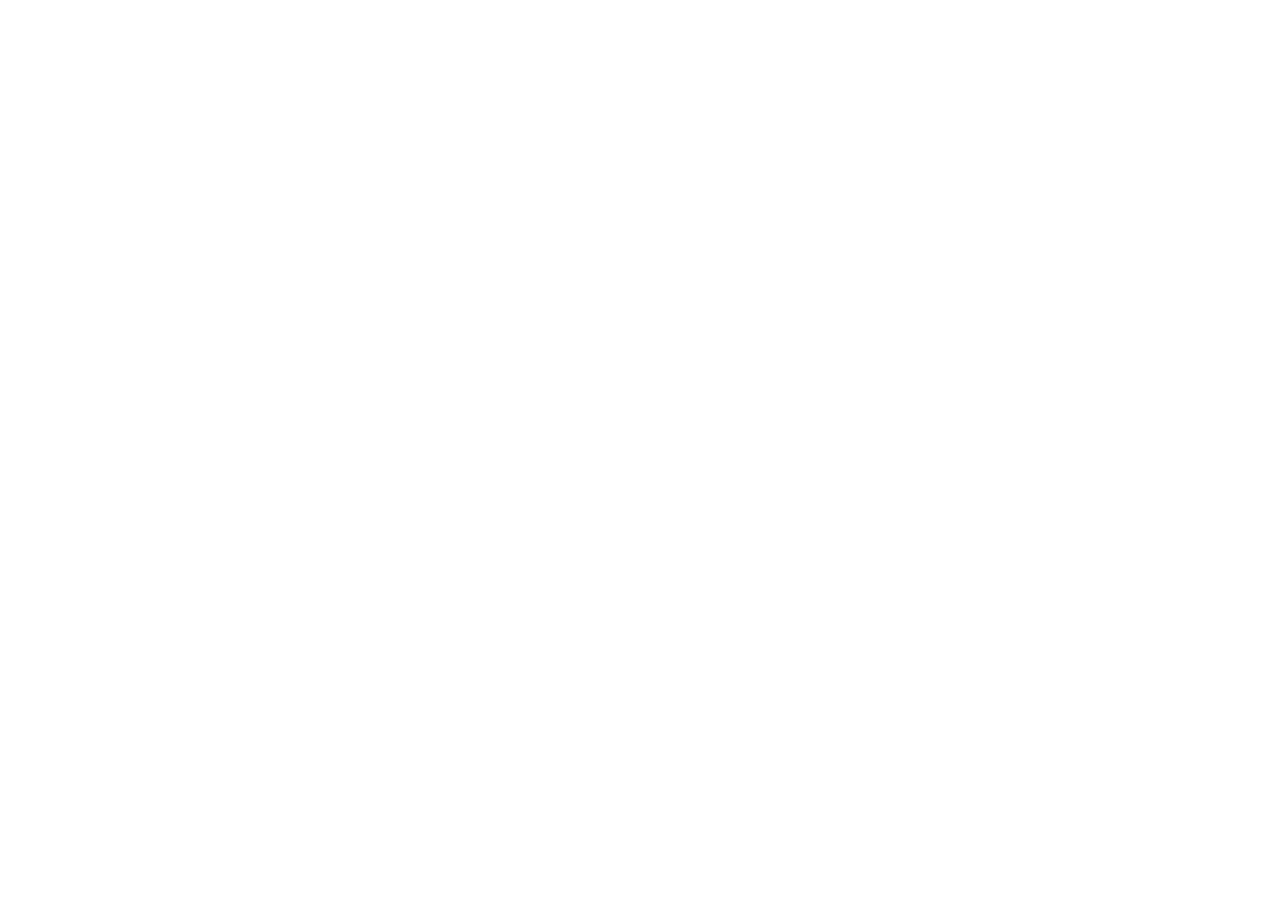 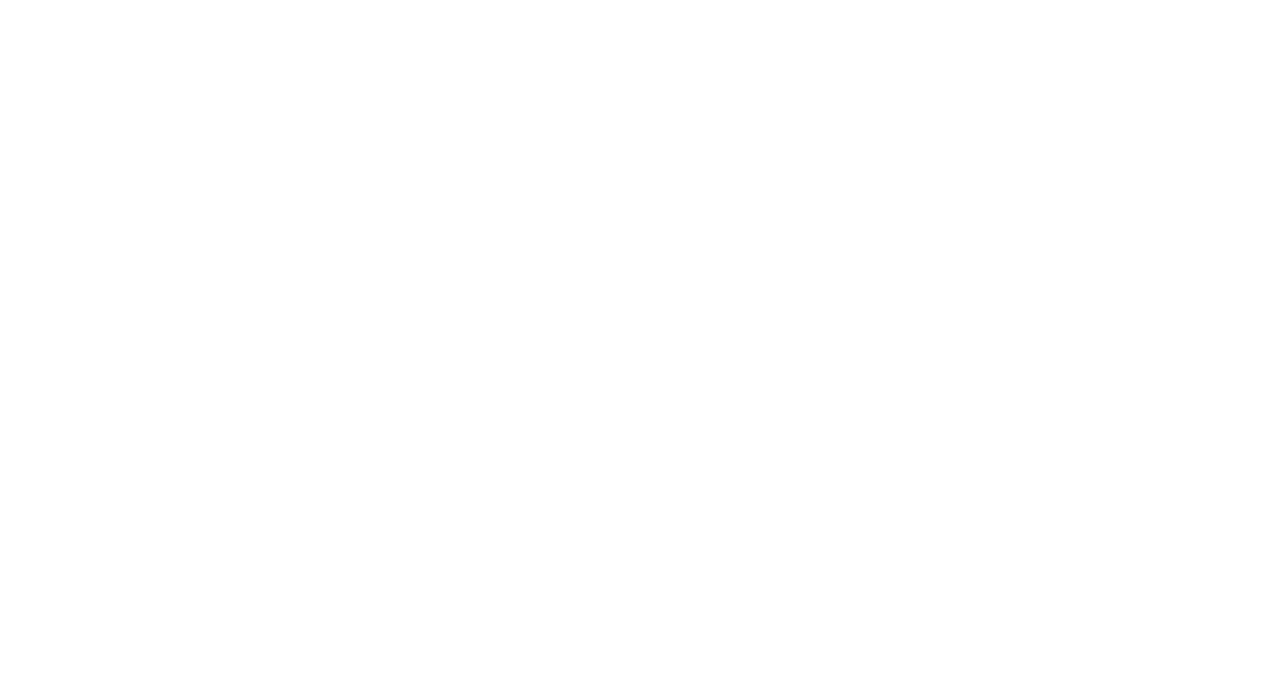 统筹做好面试命题和安全保密工作，确保面试的各项工作顺利完成。学院成立招生面试工作小组。工作小组的职责包括根据学院制定的细则确定线上面试工作的具体内容、评分标准、面试程序并组织实施；根据考生面试的实际情况，公正、公平地给出成绩，并确定拟录取名单，提交本学院面试工作领导小组。三、考试方式本次考试采取网上远程面试形式，考试的远程平台为腾讯会议，腾讯会议软件操作流程参考附件 1：腾讯会议双机位模式操作教程。四、考试安排1.考试时间2020 年 8 月 17 日（星期一）上午 8:00 开始。请同学们务必在 8月 14 日之前实名认证进群（理学院第二学位面试 QQ 群：972611493）。2.考生资格材料提交与审查（1）考生须在 8 月 14 日前提交如下材料，包括：1.面试确认书；2.面试责任承诺书。考生提交的以上材料请按照上述次序整合到一个PDF 文 件 中 ， 并 通 过 邮 件 发 送 到 学 院 第 二 学 位 招 生 邮 箱wyb1773451338@outlook.com，文件命名格式：毕业院校名称+毕业专业名称+姓名。（2）考试前需准备好身份证、毕业证、学士学位证、本科成绩单原件备查。凡证件不齐、材料不全或不符合报考要求的，视为资格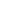 审查不通过，不予参加考试。3.考试内容及要求（2）每位考生的面试时间一般为 10 分钟。五、拟录取工作1. 成绩计算总成绩=综合能力考核成绩+英语应用能力考核成绩。面试成绩满分为 100 分。2.录取规则依据面试总成绩从高到低择优录取；若面试总成绩同分，按综合能力成绩从高到低择优录取。六、线上面试纪律要求（1）考试采取“网络远程面试（采用双机位）”的形式，考核前自行展示身份证并报姓名，用第二机位全方位扫视考试现场。面试内容主要包含二部分，第一部分是综合能力考核，包含综合素质考核40 分：由专家现场提问。专业认知考核 30 分：随机抽一套试题含 3 道客观题（其中高等数学 1 题 10 分，线性代数1 题 10 分，概率论 1 题 10 分）进行考核。第二部分是外语应用能力考核 30 分：随机抽取一段英文文献，现场朗读并翻译。考生须保证考试空间完全独立，不能接受外来音频、视频。考试期间不允许锁屏、缩屏、录屏，不得离开视频监控范围，不得故意造成死机、卡顿、断网等情况。违规违纪者，按照《国家教育考试违规处理办法》《普通高等学校招生违规行为处理暂行办法》等规定严肃处理，取消录取资格，记入《考生考试诚信档案》。入学后 3 个月内，学校按照《普通高等学校学生管理规定》有关要求，对所有考生的相关材料原件进行全面复查，复查不合格的，取消学籍；情节严重的，移交有关部门调查处理。七、突发事故与作弊处理。（1）考试中断。学院方，如发生因不可控的自然因素（如停电、停网等）造成线上考试中断者，学院将及时联系考生，并尽快安排组织重新考试；考生方，因不可控的自然因素造成考试中断者，可提供充分有力的证据并同时向相关学院提起二次考试的申请，经学院研究生招生工作领导小组研判后，决定是否启动重新考试。此种情况下，每位考生重新考试的申请仅限一次。考生人为中断考试的进程或谎报出现了不可控的外力阻断者，都被视为与现场考试中自动放弃考试一样的行为，学院方可取消其考试的成绩。（2）考生在考试期间，原则上不得离开视频设备摄影范围。如确有需要（身体原因不适、不可等待的如厕等），需经请示被允许后，在合理的时间内解决问题。凡无正当理由、不主动报告主考方、处理时间不合理的考生，都将被视为借故离开拍摄范围而进行作弊的行为，并对此按照相关规定进行处理。九、申诉及联系电话1.考生如对学院第二学位招生录取环节有异议的，可向学院以书面形式进行实名申诉，学院将及时受理并予以答复。2. 学 院 招 生 办 公 室 联 系 电 话 ： 0898-66261352 。 咨 询 电 话 ：18789285163。通信地址：海南省海口市美兰区人民大道 58 号海南大学理学院。海南大学理学院2020 年 8 月 12 日附件1:腾讯会议双机位模式设置教程（考生端）一、 准备设备：带摄像头的笔记本电脑或电脑+外接摄像头、像素清晰的手机。二、 在电脑端下载并安装腾讯会议pc 端，下载网址：https://meeting.tencent.com/download-center.html?from=1001。并使用手机号码注册帐号。三、 根据学院公布的复试信息，使用会议号进入候考区会议室，“您的名称”输入复试号-姓名-主，同时选中“自动连接音频”和“入会开启摄像头”。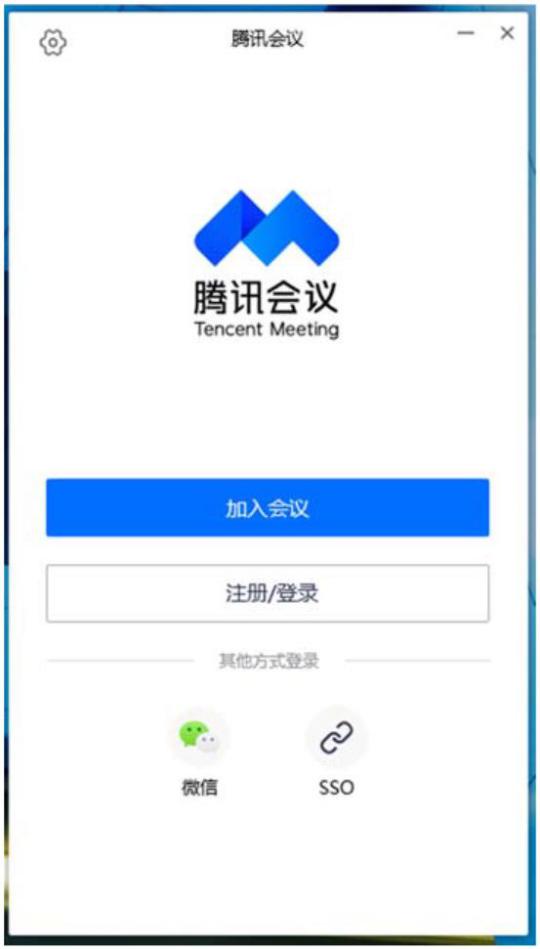 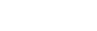 点击左上角头像，选择“设置”页面，选择使用的摄像头和扬声器，调整摄像头位置，使正面上半身画面入镜（距离屏幕约 50cm）：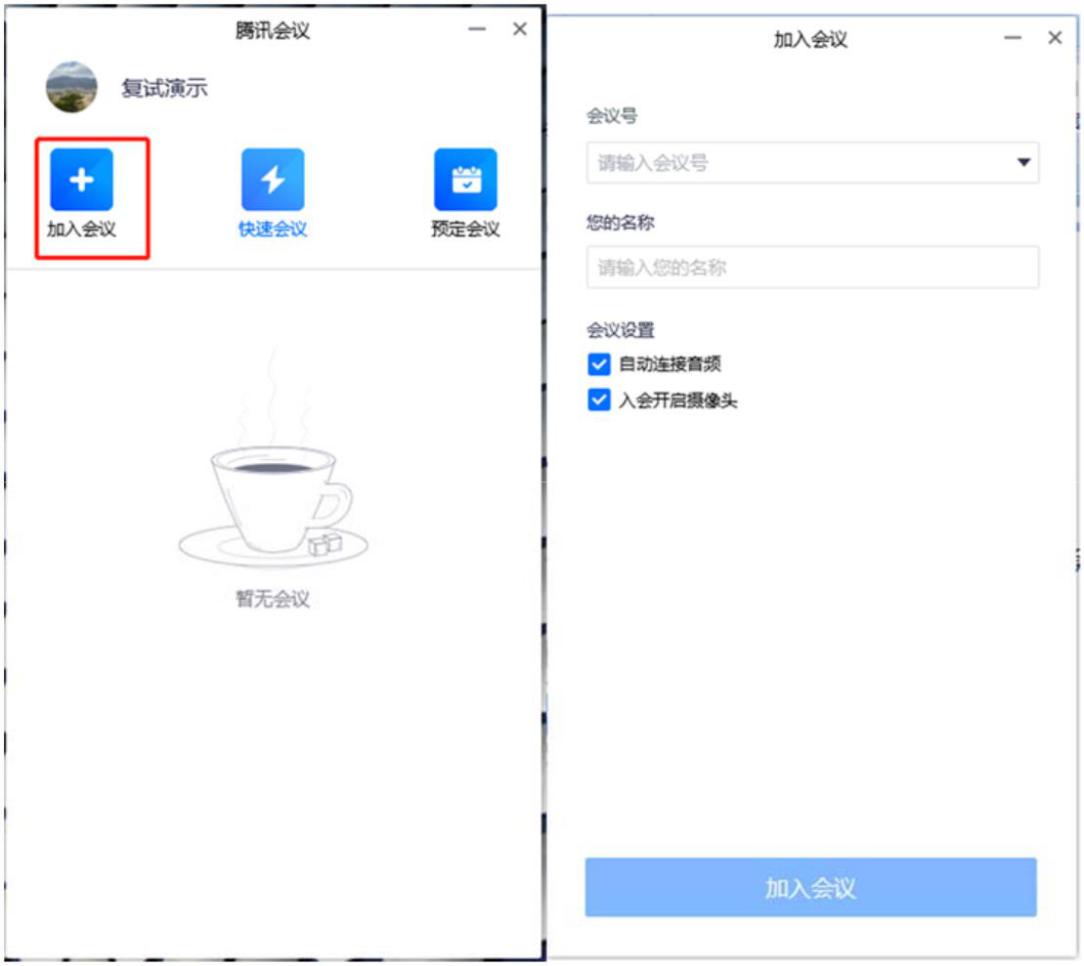 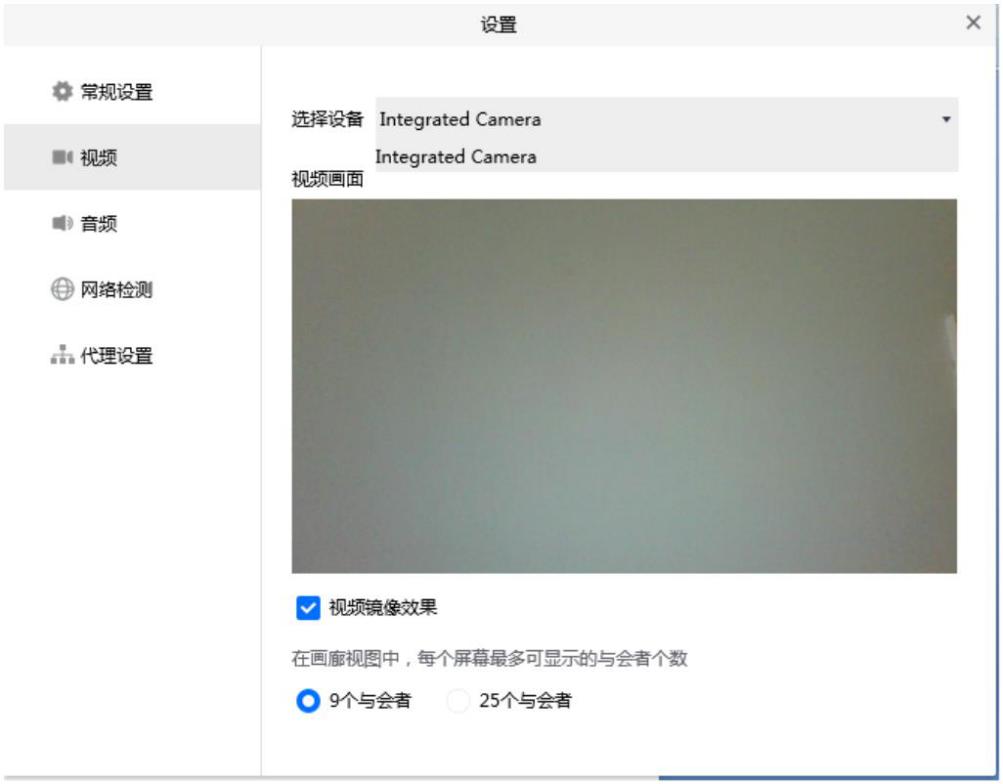 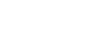 四、 在手机微信中搜索“腾讯会议”小程序，点击进入或应用商店中搜索，输入“会议号”和“入会名称”（复试号-姓名-辅），选中“入会关闭麦克风”、“入会关闭扬声器”、“入会开启摄像头”。把手机放在身体右后方，与身体成 45°角，摄像头须对准电脑屏幕、桌面和右侧身体。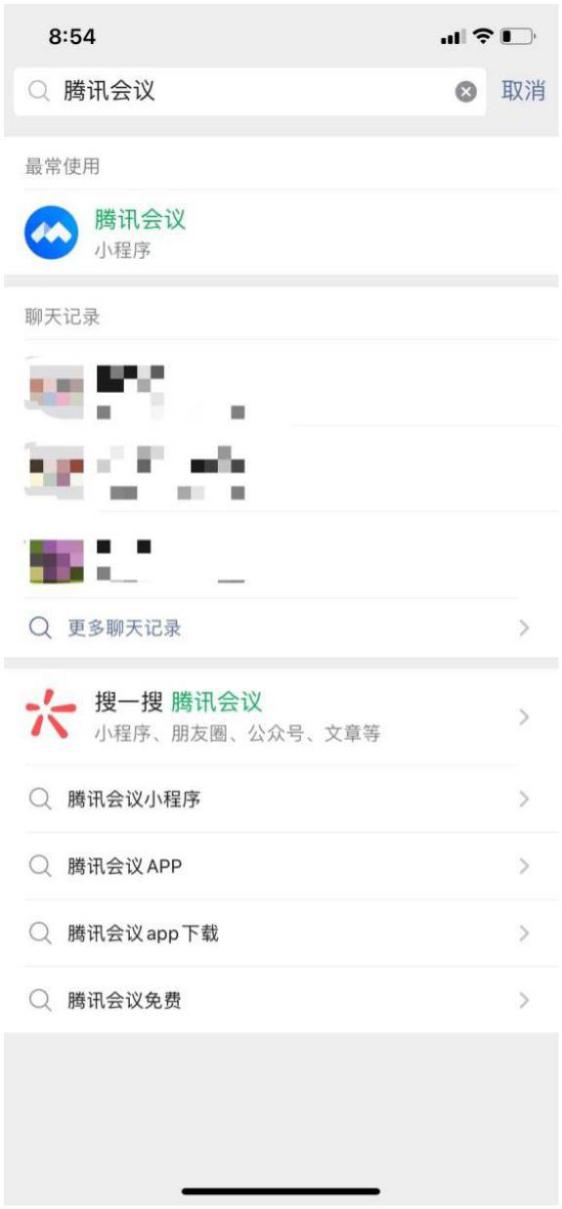 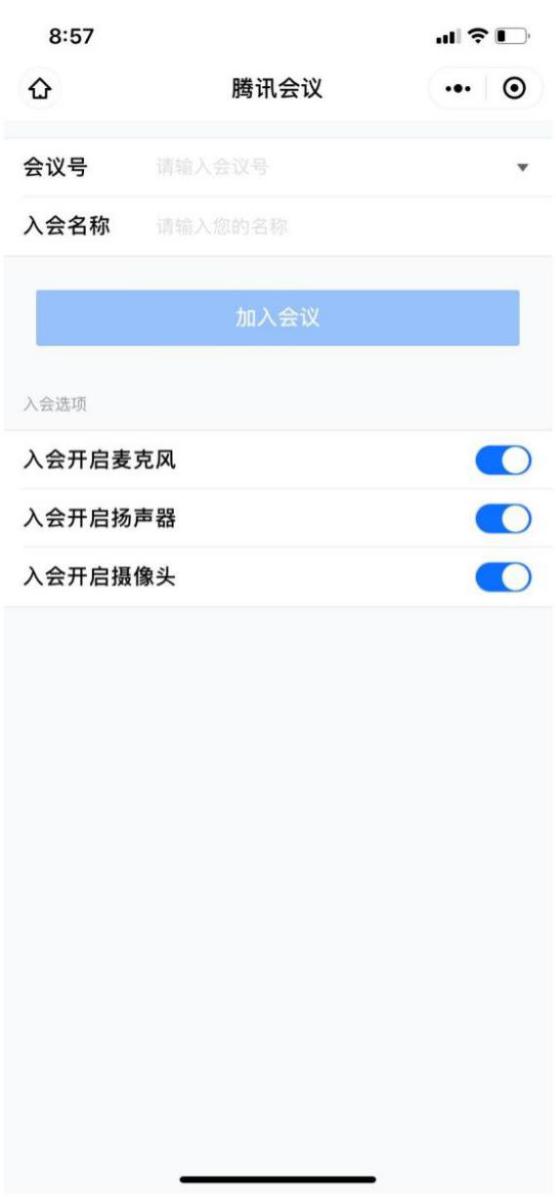 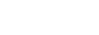 五、 调试好设备后，请耐心等待老师邀请，之后会依次进入候考考场和面试考场。为保证面试过程顺利，请提前测试网络状况、视频音频设备，在面试过程中遇到问题请及时向老师反馈。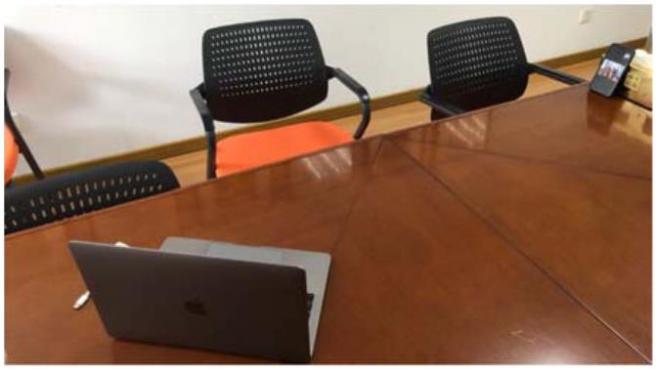 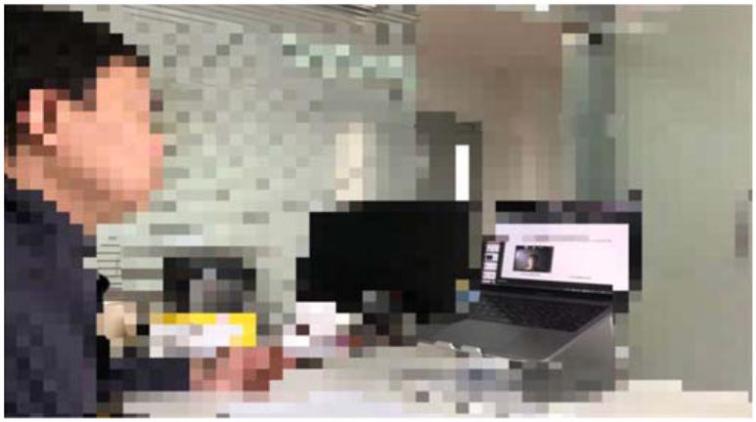 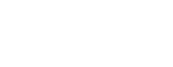 